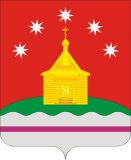 АДМИНИСТРАЦИЯРОЖДЕСТВЕНСКО-ХАВСКОГО СЕЛЬСКОГО ПОСЕЛЕНИЯНОВОУСМАНСКОГО МУНИЦИПАЛЬНОГО РАЙОНАВОРОНЕЖСКОЙ ОБЛАСТИПОСТАНОВЛЕНИЕот 16 ноября 2022 года № 109с. Рождественская ХаваО внесении изменений в  постановление от 13.04.2017г.№17 «Об утверждении административного регламента по предоставлению муниципальной услуги «Предоставление в собственность, аренду, постоянное (бессрочное) пользование, безвозмездное пользование земельного участка, находящегося в муниципальной собственности без проведения торгов»В соответствии с Федеральным законом от 06.10.2003 года № 131-ФЗ «Об общих принципах организации местного самоуправления в Российской Федерации», Федеральным законом от 28.05.2022 №133-ФЗ «О внесении изменений в ст. 39.10 Земельного кодекса Российской Федерации, Федерального закона от 27.07.2010 №210-ФЗ «Об организации предоставления государственных и муниципальных услуг», руководствуясь Уставом Рождественско-Хавского сельского поселения, администрация Рождественско-Хавского сельского поселения Новоусманского муниципального района Воронежской областиПОСТАНОВЛЯЕТ:Внести в постановление администрации Рождественско-Хавского сельского поселения Новоусманского муниципального района Воронежской области от 13.04.2017 г. №17  «Об утверждении административного регламента по предоставлению муниципальной услуги «Предоставление в собственность, аренду, постоянное (бессрочное) пользование, безвозмездное пользование земельного участка, находящегося в муниципальной собственности без проведения торгов» ( в редакции постановлений от  05.08.2019г. № 81, от 08.06.2020 г. № 43, от 11.03.2021 г. № 33,от 23.05.2022 г. № 54) следующие изменения:              1.1. Дополнить подпункт 1.2.Приложения подпунктом  1.2.1 следующего содержания:            «1.2.1. Земельные участки, находящиеся в государственной или муниципальной собственности, могут быть предоставлены в безвозмездное пользование:некоммерческим организациям для осуществления строительства и (или) реконструкции объектов капитального строительства на таких земельных участков полностью за счет средств, полученных в качестве субсидии из федерального бюджета, на срок строительства и (или) реконструкции данных объектов капитального строительства.».2.Обнародовать настоящее постановление на доске обнародования нормативных правовых актов  в здании администрации Рождественско-Хавского сельского поселения Новоусманского муниципального района Воронежской области по адресу: с. Рождественская Хава ул. Советская, д. 35 и на официальном сайте администрации Рождественско-Хавского сельского поселения Новоусманского муниципального района Воронежской области  в сети «Интернет» http://rhavskoe.ru/.3. Контроль за выполнением настоящего постановления оставляю за собой.Глава  Рождественско-Хавскогосельского поселения                                               Е.В. Чирков